RG.271.17.2023.AWZ A P R O S Z E N I E  DO SKŁADANIA OFERT    na  „Remont drogi nr 106002N położonej na działkach ewidencyjnych nr 47 i 190/12, obręb Piastowo, gmina Milejewo położonej w miejscowości Piastowo”Postępowanie o zamówienie publiczne o wartości poniżej 130 000 zł(art. 2 ust. 1 pkt 1 ustawy z dnia 11 września 2019 r. - Prawo zamówień publicznych).Nie stosuje się ustawy Pzp.1. Zamawiający            Gmina Milejewo                     REGON: 170747684              ul. Elbląska  47		 NIP: 578-30-33-34282-316 Milejewo 		 tel. /055/2312282   zaprasza Państwa do złożenia oferty cenowej na wykonanie zamówienia: Remont drogi nr 106002N położonej na działkach ewidencyjnych nr 47 i 190/12, obręb Piastowo, gmina Milejewo położonej w miejscowości Piastowo, szczegółowe informacje znajdują się w załączniku.2. Termin realizacji zamówienia: do 15 grudnia 2023 roku3. Osoby upoważnione przez zamawiającego do kontaktowania się z oferentami:              Pani  Aneta Witkowska – Kierownik Referatu Gospodarczego Urzędu Gminy Milejewo    pokój nr  18, tel. 55 231 22 84 wew. 48  w godzinach od pracy Urzędu Gminy4. Miejsce i termin składania ofert:- miejsce;   siedziba zamawiającego /sekretariat U. G. Milejewo pokój nr 11/- termin;    27 listopada 2023r. godz. 900 Prosimy o złożenie oferty (przesłanie/doręczenie) w zamkniętej kopercie oznaczonej  „Remont drogi nr 106002N położonej na działkach ewidencyjnych nr 47 i 190/12, obręb Piastowo, gmina Milejewo położonej w miejscowości Piastowo”oraz danymi dotyczącymi Oferenta/nazwa, adres/5. Termin i miejsce otwarcia ofert:- termin otwarcia:   27 listopada 2023r. godz. 915 - miejsce otwarcia: Urząd Gminy Milejewo /sala konferencyjna/- o wyborze najkorzystniejszej oferty Zamawiający zawiadomi Wykonawców w formie pisemnej, drogą pocztową lub pocztą elektroniczną lub telefonicznie, - oferty złożone po terminie nie będą rozpatrywane,- wykonawca może przed upływem terminu składania ofert zmienić lub wycofać swoją ofertę, - w toku badania i oceny ofert Zamawiający może żądać od Wykonawców wyjaśnień dotyczących treści złożonych ofert.6. Kryteria wyboru oferty i ich znaczenie:- cena - 100%7. Wymagane dokumenty:- oświadczenie o spełnianiu warunków udziału w postępowaniu- oświadczenie o niepodleganiu wykluczeniu z postępowaniaZamawiający zastrzega sobie prawo unieważnienia niniejszego postępowania bez podawania przyczyn.Milejewo, dnia  17 listopada 2023 r.    										 /-/ Z-CA WÓJTA 	Elżbieta LisowskaW załączeniu:Formularz oferty.Informacja o przedmiocie zamówienia.Zał. nr 1 do Zaproszenia do składania ofertF O R M U L A R Z     O F E R T YPostępowanie o zamówienie publiczne o wartości poniżej 130 000 zł(art. 2 ust. 1 pkt 1 ustawy z dnia 11 września 2019 r. Prawo zamówień publicznych).Nie stosuje się ustawy Pzp.Dane Oferenta:Nazwa firmy: ....................................................................................................................................Adres:  ........................................................................................................................................Nr telefonu/faks: ......................................................................................................................NIP ..............................................................................................................................................REGON .....................................................................................................................................Nawiązując do ogłoszenia na:„Remont drogi nr 106002N położonej na działkach ewidencyjnych nr 47 i 190/12, obręb Piastowo, gmina Milejewo położonej w miejscowości Piastowo”składamy niniejszą ofertę:1. Oferujemy wykonanie przedmiotu zamówienia objętego niniejszym postępowaniem:- wartość netto; .................................................................zł.    /słownie;..........................................................................................................................zł/- podatek VAT.........................%,  tj.........................................................................zł.  /słownie;..........................................................................................................................zł/- wartość brutto: .....................................zł./słownie;...........................................................................................................................zł/2.	Udziela się  ………………………….. okresu gwarancji jakości wykonanych prac.Oświadczamy, że    - zapoznaliśmy się z opisem przedmiotu zamówienia, oraz uzyskaliśmy informacje      niezbędne do  przygotowania oferty,  -  postanowienia do umowy zawarte w  „Informacja o przedmiocie zamówienia” zostały przez nas zaakceptowane bez zastrzeżeń i zobowiązujemy się, w  przypadku wyboru naszej oferty, do zwarcia umowy w miejscu i  terminie wyznaczonym przez  Zamawiającego,.............................., dnia......................                     .....................................................................                                                                                    /podpis upoważnionego przedstawiciela/Zał. nr 2 do Zaproszenia do składania ofertInformacja o przedmiocie zamówieniaI. Przedmiotem zamówienia jest:Przedmiotem zamówienia jest: „Remont drogi nr 106002N położonej na działkach ewidencyjnych nr 47 i 190/12, obręb Piastowo, gmina Milejewo położonej w miejscowości Piastowo”, polegający na wykonaniu następujących prac: - remont drogi gminnej na długości 190 m; szerokość 3,50 cm;- podbudowa z kruszywa betonowego;- warstwa zasadnicza z kruszywa łamanego;- utwardzenie drogi walcem drogowym;- niweletę drogi dostosować do warunków miejscowych w celu zapewnienia odpowiednich   spadków podłużnych i poprzecznych;- transport;- uporządkowanie terenu budowy;- ewentualne zmiany konstrukcyjne należy uzgodnić z zamawiającym.II. Sposób obliczenia cenyWykonawcy winni podać cenę (wynagrodzenie ryczałtowe) na formularzu ofertowym stanowiącym zał. nr 1 do Zaproszenia do składania ofert. Cenę oferty (wynagrodzenie ryczałtowe) należy podać liczbowo i słownie w kwocie netto 
i brutto z dokładnością do dwóch miejsc po przecinku. Cena winna uwzględniać całość ponoszonego przez Zamawiającego wydatku na sfinansowanie zamówienia.Sposób obliczenia ceny brutto: do ceny netto należy dodać kwotę VAT. Podstawą do wyliczenia ceny ofertowej powinna być dla Wykonawcy jego własna, oparta na rachunku ekonomicznym kalkulacja.Cena ofertowa musi zawierać również:ceny materiałów,koszt robót przygotowawczych i towarzyszących na terenie objętym zamówieniem,koszty związane z zagospodarowaniem odpadów zgodnie z obowiązującymi przepisami.Cena oferty winna zawierać w sobie ewentualne upusty proponowane przez Wykonawcę.III. Postanowienia wprowadzone do umowy       Przedmiotem zamówienia jest:- remont drogi gminnej na długości 190 m; szerokość 3,50 cm;- podbudowa z kruszywa betonowego;- warstwa zasadnicza z kruszywa łamanego;- utwardzenie drogi walcem drogowym;- niweletę drogi dostosować do warunków miejscowych w celu zapewnienia odpowiednich   spadków podłużnych i poprzecznych;- transport;- uporządkowanie terenu budowy;- ewentualne zmiany konstrukcyjne należy uzgodnić z zamawiającym.- zamawiający oczekuje udzielenia minimum 24 miesięcznego okresu gwarancji jakości wykonanych prac.- wynagrodzenie za przedmiot zamówienia będzie wynagrodzeniem ryczałtowym.- termin płatności – 14 dni od dnia wystawienia faktury VAT/rachunku w oparciu o protokół odbioru końcowego potwierdzający wykonanie robót bez wad.Załączniki do Informacji o przedmiocie zamówieniaSzkic lokalizacjiProjekt umowy.Oświadczenie o spełnianiu warunków udziału w postępowaniu.Oświadczenia o niepodleganiu wykluczeniu z postępowania.Klauzula informacyjna dotycząca przetwarzania danych osobowych.Załącznik nr 1 do Informacja o przedmiocie zamówieniaSzkic lokalizacji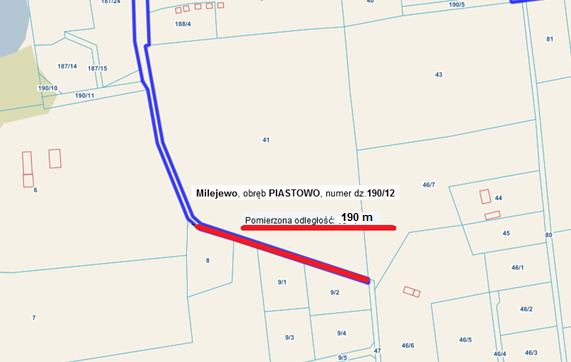 Załącznik nr 2 do Informacja o przedmiocie zamówieniaprojektUMOWA Nr RG.271.17.2023.AWzawarta w Milejewie  w dniu ………….. roku, pomiędzy Gminą Milejewo reprezentowanym przez:Gminą Milejewo z/s przy ul. Elbląskiej 47, 82-316 Milejewo, NIP 578-30-33-342, REGON 170747684, reprezentowaną przez ……………………………, przy kontrasygnacie Skarbnika Gminy Milejewo – …………….., zwaną w dalszej części umowy „Zamawiającym”,a……………………………………………………………………………reprezentowaną przez :……………………………………………………………………………zwanym w treści umowy Wykonawcą. Umowa została zawarta z Wykonawcą na podstawie § 6 - Regulaminu postępowania przy udzielaniu zamówień, których wartość nie przekracza kwoty 130 000 zł netto, wprowadzony Zarządzeniem Nr 18/21 Wójta Gminy Milejewo z dnia 08 marca 2021r.o treści jak poniżej.:§ 1.Zamawiający zleca, a Wykonawca przyjmuje do wykonania prace budowlane „Remont drogi nr 106002N położonej na działkach ewidencyjnych nr 47 i 190/12, obręb Piastowo, gmina Milejewo położonej w miejscowości Piastowo”. Ogólny zakres prac przewiduje:Remont drogi gminnej na długości 190 m; szerokość 3,50 cm.Podbudowa z kruszywa betonowego.Warstwa zasadnicza z kruszywa łamanego.Utwardzenie drogi walcem drogowym.Niweletę drogi dostosować do warunków miejscowych w celu zapewnienia odpowiednich spadków podłużnych i poprzecznych.Transport.Uporządkowanie terenu budowy.Ewentualne zmiany konstrukcyjne należy uzgodnić z zamawiającym.Zamawiający oczekuje udzielenia minimum 24 miesięcznego okresu gwarancji jakości wykonanych prac.§ 2.Termin realizacji zamówienia: do 15 grudnia 2023 roku.§ 3.1.	Strony ustalają wynagrodzenie ryczałtowe Wykonawcy w kwocie: ………………… złotych brutto 	(słownie: ………………………………………).2.	Wynagrodzenie ryczałtowe, o którym mowa w § 3 ust. 1 obejmuje wszystkie koszty związane z realizacją robót w tym ryzyka Wykonawcy z tytułu oszacowania wszystkich kosztów związanych z realizacją przedmiotu umowy, a także oddziaływania innych czynników mających wpływ lub mogących mieć wpływ na koszty.3.	Niedoszacowanie, pominięcie oraz brak rozpoznania zakresu przedmiotu umowy nie może być podstawą do żądania zmiany wynagrodzenia ryczałtowego określonego w § 3 ust. 1 niniejszego paragrafu.4.	Wynagrodzenie Wykonawcy za wykonane roboty płatne będzie przelewem na konto Wykonawcy po protokolarnym odbiorze wykonanych robót na podstawie prawidłowo wystawionej faktury VAT/rachunku w terminie 14 dni od dnia wystawienia faktury/rachunku w oparciu o protokół odbioru końcowego potwierdzający wykonanie robót bez wad.5.	Oświadczenia o numerze rachunku bankowego wykonawcy określa załącznik nr 1 do umowy.§ 4.1.	Wykonawca oświadcza, że zapoznał się z warunkami wykonania robót.2.	Wykonawca udziela gwarancji:……….. miesięcy na wykonane prace, licząc od daty podpisania przez komisję odbiorową protokołu odbioru wykonanych robót.§ 5.1. Wszelkie zmiany w umowie mogą nastąpić za zgodą stron wyrażoną w formie aneksu do        umowy.2. Wykonanie prac zawartych w umowie przez osoby trzecie wymaga zgody Zamawiającego.3. W przypadku zwłoki w wykonaniu przedmiotu usługi Wykonawca zapłaci Zamawiającemu      karę w wysokości 0,1% wynagrodzenia umownego za każdy dzień zwłoki.4. W kwestiach nieuregulowanych niniejszą umową mają zastosowanie przepisy Kodeksu     Cywilnego.§ 6.Umowę sporządzono w dwóch egzemplarzach po jednym dla każdej strony.  Zamawiający                                                                           WykonawcaZałącznik Nr 1 do umowy	………………….., dnia ………………………………………………….
………………………………………….
………………………………………….
 (nazwa i adres Wykonawcy, NIP, REGON)OŚWIADCZENIE	Oświadczam, że numer rachunku bankowego wskazany na fakturach wystawianych 
w związku z realizacją umowy nr …………………………… z dnia ……………. 
jest numerem właściwym dla dokonania rozliczeń na zasadach podzielonej płatności 
(split payment).Załącznik nr 3 do Informacja o przedmiocie zamówienia....................................    pieczęć wykonawcyOŚWIADCZENIEoświadczenie o spełnieniu warunków udziału w postępowaniuNazwa Wykonawcy:............................................................................................................................................................................................................................................................................................................................................................................................................................................................................................................................................................................................................................................................................................................................Adres:............................................................................................................................................................................................................................................................................................................................................................................................................................................................................................................................................................................................................................................................................................................................Przystępując do udziału w postępowaniu o udzielenie zamówienia publicznego oświadczam, że spełniam warunki określone w art. 112 ust. 2 pkt 1-4 ustawy z dnia 11 września 2019 r. – Prawo zamówień publicznych (Dz. U. z 2023 r. poz. 1605 ze zm.). ..........................., dnia ..................2023r.       ( podpis i pieczęć osoby upoważnionej )Załącznik nr 4 do Informacja o przedmiocie zamówienia....................................    pieczęć oferentaOŚWIADCZENIEo nie podleganiu wykluczeniu z postępowaniaNazwa Wykonawcy:................................................................................................................................................................................................................................................................................................................................................................................................................................................................................................................................................................................Adres:................................................................................................................................................................................................................................................................................................................................................................................................................................................................................................................................................................................Oświadczam, że nie podlegam wykluczeniu z postępowania na podstawie art. 108 i 109 ustawy z dnia 11 września 2019 r. – Prawo zamówień publicznych (Dz. U. z 2023 r. poz. 1605 ze zm.)............................, dnia ..................2023r.       ( podpis i pieczęć osoby upoważnionej )Zał. Nr 5 do Informacja o przedmiocie zamówieniaKlauzula informacyjna dotycząca przetwarzania danych osobowychInformacja dotycząca ochrony danych osobowych:Stosownie do art. 13  Rozporządzenia Parlamentu Europejskiego i Rady (UE) 2016/679 z dnia 27 kwietnia 2016 r. w sprawie ochrony osób fizycznych w związku z przetwarzaniem danych osobowych i w sprawie swobodnego przepływu takich danych oraz uchylenia dyrektywy 95/46/WE informuję, co następuje:Administratorem danych osobowych jest Gmina Milejewo z siedzibą w Milejewie przy ul. Elbląskiej 47, 82-316 Milejewo, Telefon: 55 231 22 84,  Fax: 55 236 38 36,  e-mail: iod@milejewo.gmina.plInspektorem ochrony danych w Gminie Milejewo jest Pani Urszula Maziarz  , kontakt:, e-mail: iod@milejewo.gmina.plPodanie danych osobowych jest warunkiem koniecznym do realizacji sprawy w Gminie Milejewo.
Ogólną podstawę do przetwarzania danych stanowi art. 6 ust. 1 lit. a - e ogólnego rozporządzenia.
Ogólne cele przetwarzania danych zostały wskazane w następujących przepisach: ustawie z dnia 8 marca 1990 r. o samorządzie gminnym;ustawie z dnia 5 czerwca 1998 r. o samorządzie powiatowym.Pani/Pana dane przetwarzane są w celu umowy na „Remont drogi nr 106002N położonej na działkach ewidencyjnych nr 47 i 190/12, obręb Piastowo, gmina Milejewo położonej w miejscowości Piastowo”Dane przechowywane będą przez okres wynikający z instrukcji kancelaryjno-archiwalnej obowiązującej w Urzędzie Gminy w Milejewie. Administrator danych nie zamierza przekazywać Pani/Pana danych do państw trzecich.Informuję, że przysługują Pani/Panu następujące prawa dotyczące danych osobowych, które są przetwarzane w niniejszym postępowaniu:1)   dostępu do danych osobowych, tj. uzyskania informacji, czy Administrator przetwarza Pani/Pana dane, a jeśli tak, to w jakim zakresie,2)   sprostowania danych osobowych, w przypadku, gdy Pani/Pana zdaniem są one nieprawidłowe lub niekompletne,3)   ograniczenia przetwarzania danych, tj. nakazania przechowywania danych dotychczas zebranych przez Administratora i wstrzymania dalszych operacji na danych,  nie dotyczy to danych, których przetwarzanie jest nakazane prawem,4)  usunięcia danych, o ile inne przepisy prawa nie nakazują ich dalszego przetwarzania,5)  przeniesienia danych osobowych, tj. przesłania danych innemu administratorowi danych lub przesłania ich do Pani/Pana,6)  prawo do cofnięcia zgody w dowolnym momencie, jednakże w stosunku do danych, których przetwarzanie odbywa się  w oparciu o wyrażoną zgodę, nie zaś z mocy prawa – co ma miejsce w niniejszym postępowaniu, z zastrzeżeniem, że wycofanie tej zgody nie wpływa na zgodność z prawem przetwarzania, którego dokonano na podstawie zgody przed jej cofnięciem,7)     wniesienia skargi do organu nadzorczego – Prezesa Urzędu Ochrony Danych Osobowych w przypadku, gdy Pani/Pana zdaniem przetwarzanie danych osobowych przez Administratora odbywa się z naruszeniem prawa.Pani/Pana dane nie będą przetwarzane w sposób zautomatyzowany w tym również profilowane, co oznacza, że żadne decyzje wywołujące wobec Pani/Pana skutki prawne lub w podobny sposób istotnie wpływające na Pani/Pana sytuację prawną nie będą oparte wyłącznie na automatycznym przetwarzaniu danych osobowych i nie wiążą się z taką automatycznie podejmowaną decyzją.